Неделя первоклассника «Другом книг я теперь назовусь!»    Первое посещение ребенком библиотеки должно запомниться ему на всю жизнь, а первая встреча с книгой в стенах библиотеки должна стать незабываемой.    Именно этому и способствовала Неделя первоклассника «Другом книг я теперь назовусь!»,  которая прошла в детской библиотеке  с 23 по 27 октября. Более 170 первоклассников побывали в Книжном царстве - Мудром государстве.    Вместе с библиотекарем ребята отправились в увлекательное путешествие по сказочной стране Читалия.  Но какой  праздник без сказочных героев? В гости к ребятам пожаловал бережливый добрый хранитель библиотеки книговой Тимошка. Он познакомил первоклассников с отделами библиотеки: абонементом и читальным залом, правилами пользования библиотекой. Неожиданная встреча  со старушкой - веселушкой, которая не умеет читать и обращаться с книгами, но очень хочет попасть на праздник, развеселила ребят.    Вместе с героями дети отгадывали загадки, отвечали на вопросы   литературной викторины, участвовали в различных конкурсах, играх.    С большим интересом слушали рассказ библиотекаря, о правильном обращении с книгами, о том, как записаться в библиотеку.      В конце праздника, учащиеся имели возможность посмотреть и взять с полки те книги и журналы, которые им понравились, полистать их, рассмотреть иллюстрации.    Первое посещение библиотеки было интересным, увлекательным и познавательным. Эмоции переполняли детей.      Ребята получили массу впечатлений и  обещали стать активными читателями.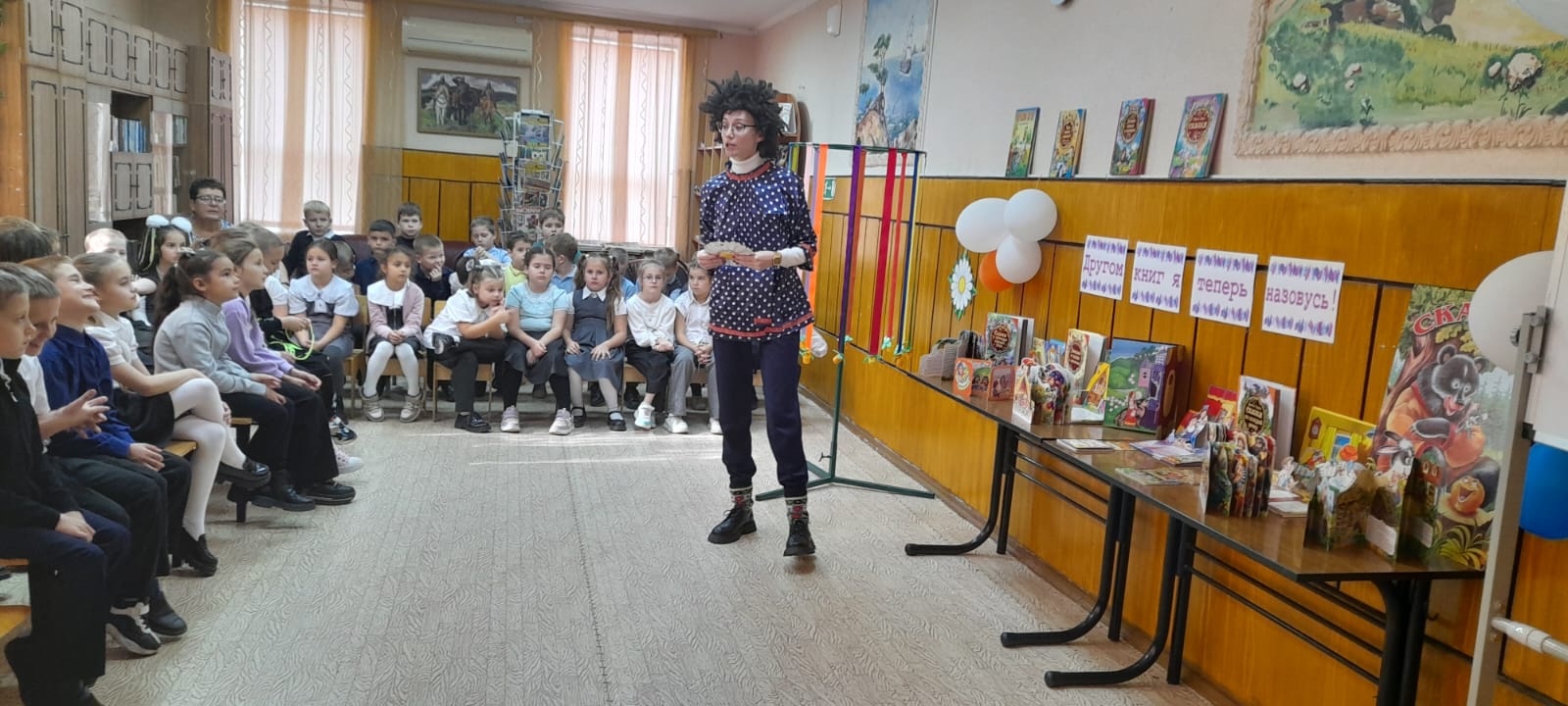 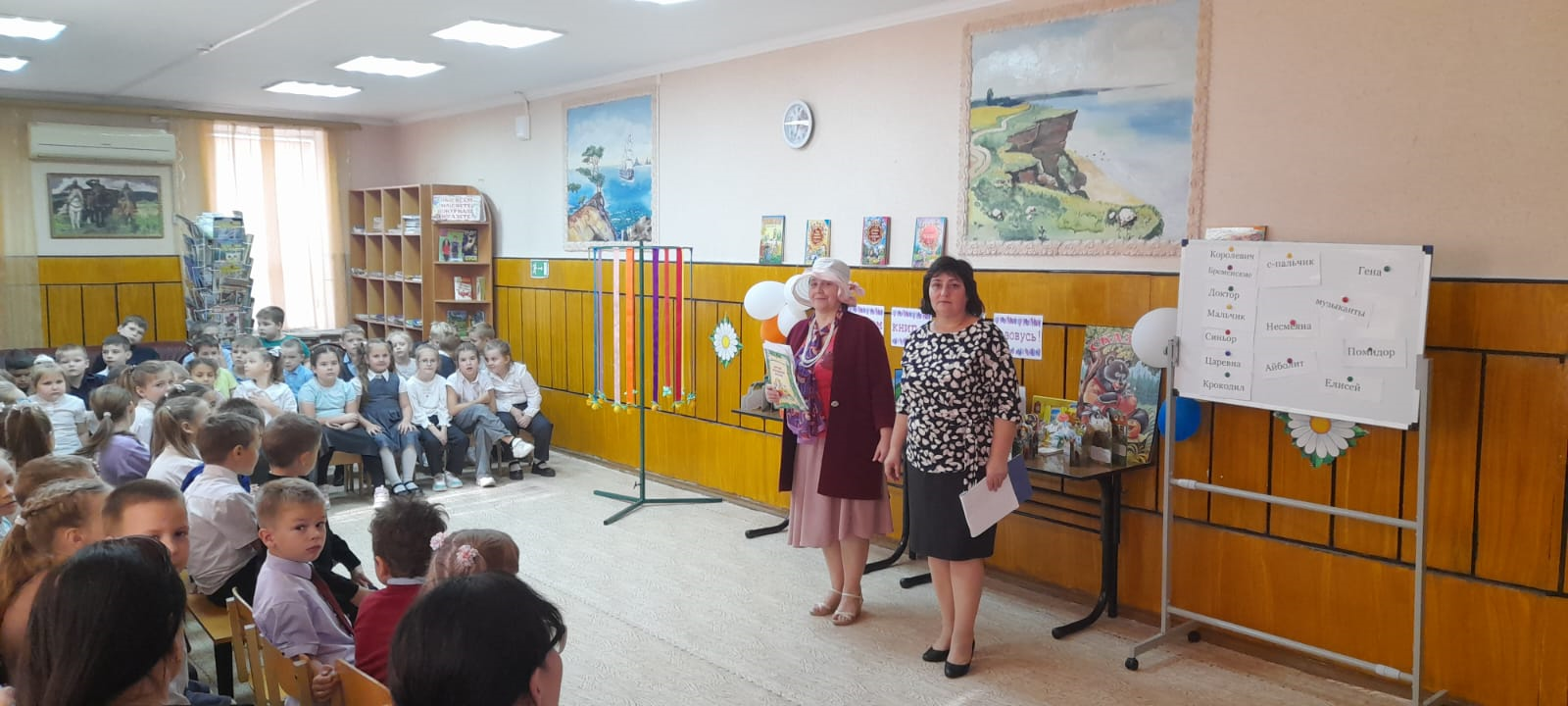 